VYTRVALOSTNÉ PRETEKY 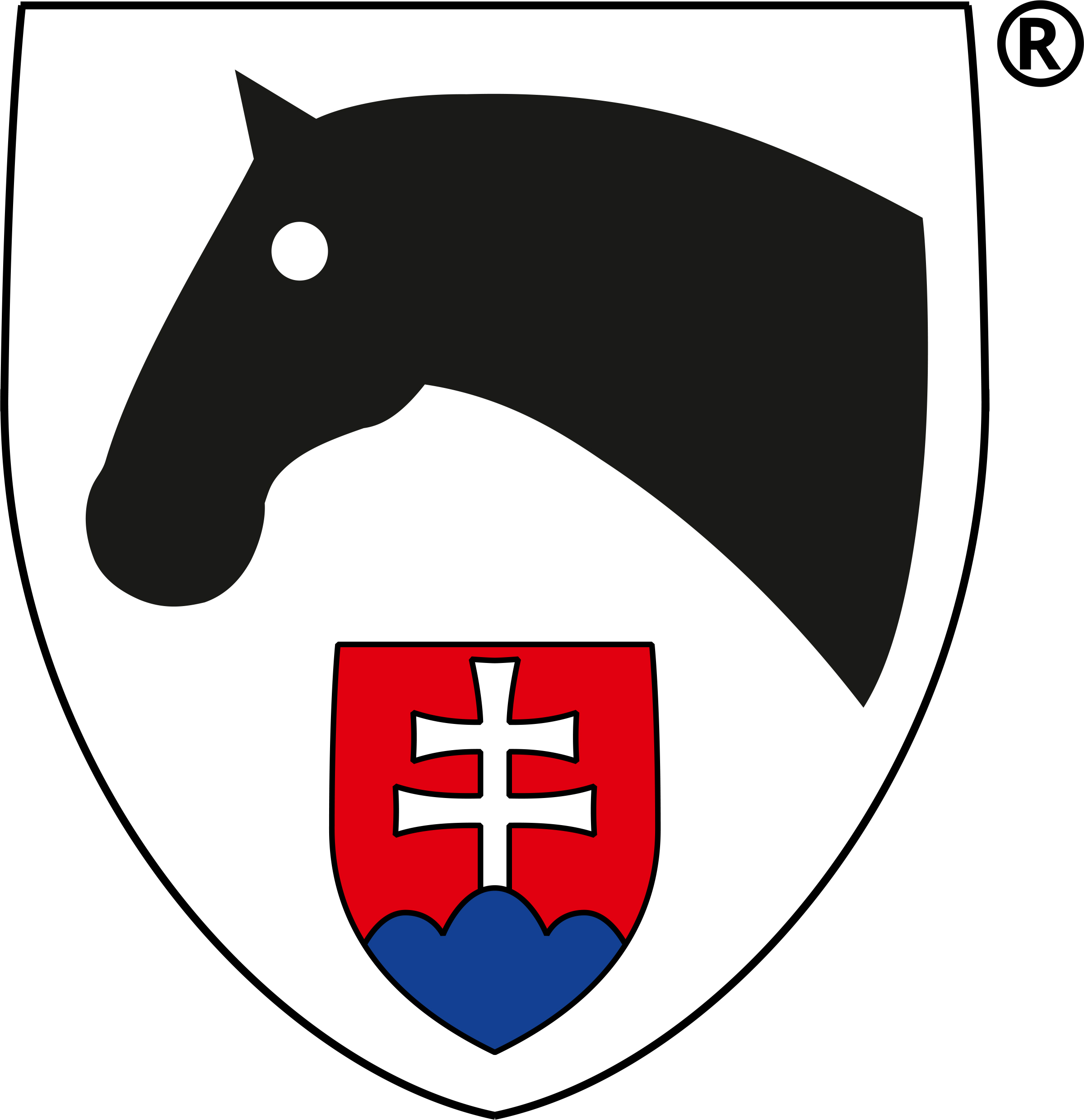  JESENNÁ CENA FARMY GÍRETH   A. TECHNICKÉ ÚDAJEKód pretekov: 220930SENázov pretekov:   Jesenná Cena Farmy GÍRETHUsporiadateľ pretekov:  JC Farma GÍRETH, KaľamenováMiesto konania: Farma GÍRETH, KaľamenováDátum konania: 30.9 - 1.10.2022Kontaktná adresa: Farma GIRETH, Kaľamenová 10, 038 22                               farmagireth@arabhorses.sk                               lenka.janisova@gmail.com                                tel: 00421911796654, 00421905199909Riaditeľ pretekov:  Čermáková NatáliaTajomník:  Ing Mgr Jozef GírethTechnický delegát: Antonín Terber (CZE) Predseda rozhodcovského zboru:  Ing. Mgr. Július Kováč (CZE)                                                             Antonín Terber (CZE) 					       Petra Svobodová (CZE) Hlavný steward:   Ing Pavol Tomáš (SVK) Predseda veterinárnej komisie:MVDr. Pallos Andrea  (HUN)Členovia  veterinárnej komisie : MVDr Králová Ines (CZE) MVDr Hodinová Kristýna (CZE).                                                       Ošetrujúci veterinárny lekár:MVDr. Magdaléna Dienešová (SVK)Lekárska služba: MUDr Čiliak Martin Autor  trate: Lenka Janišová, Natália Čermáková Trať:  Tráva, poľné a lesné cesty 90%, iné 10%, prechody cez brodyUzávierka prihlášok:   27. 9. 2022DRUHY SÚŤAŽÍ1.  Vytrvalostný dostih na 80 km - CEN80 otvorená súťaž Ceny:   Poháre, stužky  Štart:   Hromadný2.  Vytrvalostný dostih na 80km - CEN80 junioriCeny:   Poháre, stužky  Štart:   Hromadný3.  Vytrvalostný dostih na 60 km –CEN60 otvorená súťažCeny:   Poháre, stužky  Štart:   Hromadný4. Vytrvalostná súťaž na 40 km- CEN40  otvorená súťažCeny:  Stužky Štart:  Individuálny, alebo v dvojiciach po 5 min5. Vytrvalostná súťaž na 40 km - verejný tréningCeny:  Stužky Štart:  Individuálny, alebo v dvojiciach po 5 min Ubytovanie Penzión U Gazdu Mošovce ( kapacita 22 lôžok) t.č. Miškolci Magda 0907 520 522, RSDr. Dírer Jozef(majiteľ) 0907 709 176 ,Penzión  OÁZA Turčianske Teplice 043 413 4837 alebo možnosť campingu v areáli  Farma GIRETH UstajnenieNa základe prihlášok  do 25.5.2021       50,- eur (vrátane sena a slamy) + 10.- eur vratná záloha za čistý box pri odchode Padocky na noc 20eur( vrátane sena) + 5.- eur vratná záloha za čistý padock pri odchodeVšetky kone štartujúce v súťažiach č.1 a 2 musia byť ustajnené v boxoch 27.5.2021(piatok)Štartovné   CEN 80 	    =  60,- €   CEN 60     =  50,- €  CEN 40     =  40,- €Štartovné a  ustajnenie musí byt uhradené na bankový účet organizátora najneskôr v deň uzávierky prihlášok !!!Variabilný symbol - číslo licencie koňaPoznámka pre príjemcu: Meno jazdcaNázov banky: Tatra bankaIBAN:  SK60 1100 0000 0080 1410 6056Veterinárne podmienky:Všetky kone musia mať povinné očkovanie proti konskej chrípke, vykonané podľa platnej schémy a riadne potvrdené v pase.VŠETKY KONE MUSIA MAŤ VYŠETRENIE (Coggins test) NA INFEKČNÚ ANÉMIU KONÍ ( EIA)NIE STARŠIE AKO 6 MESIACOV !!!B. PROGRAM30.9. 2022 PIATOKod 12:00 hod: príjem koní, nahlásenie štartujúcich, prehliadka trate 18:00 technická porada účastníkov 1.10. 2022  S O B O T A 6:00 - 7:00 - vstupná veterinárna kontrola08:00hod.    Štart súťaže č.1  CEN80 tri okruhy - 30, 30 a 20 km povinné prestávky - 40, 40 minveterinárna  uzávera 64 tepov do 20 min, v cieli do 30 min.min. tempo 12 km/h Súťaž je hodnotená podľa čl.820, 821, 822 Vytrvalostných pravidiel, bez penalizácieHmotnostný limit - neobmedzený 08:00 hod.    Štart súťaže  č.2  CEN80 juniori tri okruhy - 30, 30 a 20 km povinné prestávky - 40, 40 minveterinárna  uzávera 64 tepov do 20 min, v cieli do 30 min.min. tempo 12 km/h Súťaž je hodnotená podľa čl.820, 821, 822 Vytrvalostných pravidiel, bez penalizácie Hmotnostný limit - neobmedzený  08:30 hod.     Štart súťaže č.3  CEN60 dva okruhy - 30 a 30 km,  povinná prestávka  40 minveterinárna uzávera 64 tepov do 20 min, v cieli do 30 min min. tempo 12 km/h Súťaž je hodnotená podľa čl.820, 821, 822 Vytrvalostných pravidiel, bez penalizácie Hmotnostný limit - neobmedzený  08:45 hod.     Štart súťaže č.4   CEN40 dva okruhy -  20 a 20 km,  povinná prestávka 30 min veterinárna uzávera 64 tepov do 20 min, v cieli do 30 min min. tempo 10 km/h, max. tempo 16 km/h**1.okruh min.1h.15min., max. 2h.00min 2.okruh min.1h.15min., max. 2h.00min 
                   Hmotnostný limit - neobmedzený Následne     Štart súťaže č.5   VT 40 dva okruhy -  20 a 20 km,  povinná prestávka 30 min veterinárna uzávera 64 tepov do 20 min, v cieli do 30 min min. tempo 10 km/h, max. tempo 16 km/h**1.okruh min.1h.15min., max. 2h.00min  2.okruhmin.1h.15min.,max.2h.00min  

  Hmotnostnýli limit neobmedzený 
*
USMERNENIE !Vzhľadom k novým pravidlám v súvislosti s plnením podmienok noviciátu a zmenám v kalkulácii priemernej rýchlosti PLATÍ nasledujúce usmernenie pre organizaciu národných súťaží: V zásade stále platia nezmenené pravidlá pre organizaciu národných súťaží vo vytrvalostnom jazdení platné od r. 2013, avšak z dôvodu vyššie spomenutých zmien vo FEI pravidlách pre endurance treba v tejto súvislosti dodržiavať aj v národných suťažiach medzinárodné pravidlá ( hlavne pri kvalifikačných súťažiach)Ide o kalkuláciu priemernej rýchlosti v jednotlivých kolách ako aj celkovo v pretekoch. ( čl.838 Fei endurance pravidiel )V podstate ide o vypočet rýchlosti z čistého času jazdy v kole, do ktorého sa nezaratúva tzv. Recovery time. Podobne ako to doteraz bolo pri výpočte rýchlosti v poslednom kole preteku. Vo FEI pravidlách sa od 1.7.2020 zmenil aj maximálny čas vstupu do veteriny na 15min po jednotivých kolách a na 20min po prichode do cieľa. Maximalny čas prezentácie zatiaľ nie je nutné v národných súťažiach meniť. Priemenú rýchlosť však treba počítať z čistého času na trati a pretekári, ktorí potrebujú splniť podmienky noviciátu a dodržiavať rýchlosť nižšiu ako 16km/h si musia túto skutočnosť uvedomiť a takisto rátať s tým, že rýchlosť 16km/h nesmú prekročiť v žiadnom kole. Toto nové pravidlo o dodržaní priemernej rýchlosti treba uplatnovať aj v národných súťažiach kategórie ZL ( 40-59km), ktoré sa na Slovensku behajú v obmedzenej rýchlosti 10-16km/h treba kalkulovať tak ako som už viackrát spomenul s čistým časom na trati a nezahŕňať do kalkulácie aj čas na zotavenie tzv. Recovery time !!!!!!! V národnom rozpise je ešte uvedený výpočet rýchlosti, ktorý kalkuluje aj s Rec.Time. Kone vo VT nemusia mať platnú licenciu SJF, musia však spĺňať veterinárne podmienky štartu na jazdeckých súťažiach SJF.Jazdci musia mať platnú licenciu SJF!16:30 hod. vyhlásenie výsledkov v jednotlivých súťažiach a slávnostná dekorácia Poznámka:Pre účastníka pretekára, ktorý sa u nás zúčastnil všetkých našich tohtoročných pretekov celodenná strava počas tohto pretekov v deň pretekov - 1.10.2022 bezplatná ! Mimosúťažné špeciálne ceny: Najvernejší kôňNajvernejší jazdecNajvernejší rozhodca/rozhodkyňaNajkurióznejší príbeh u nás počas našich doterajších všetkých pretekovSchválil: predseda KVJ Vladimír Pažitný v.r.   9.9.2022